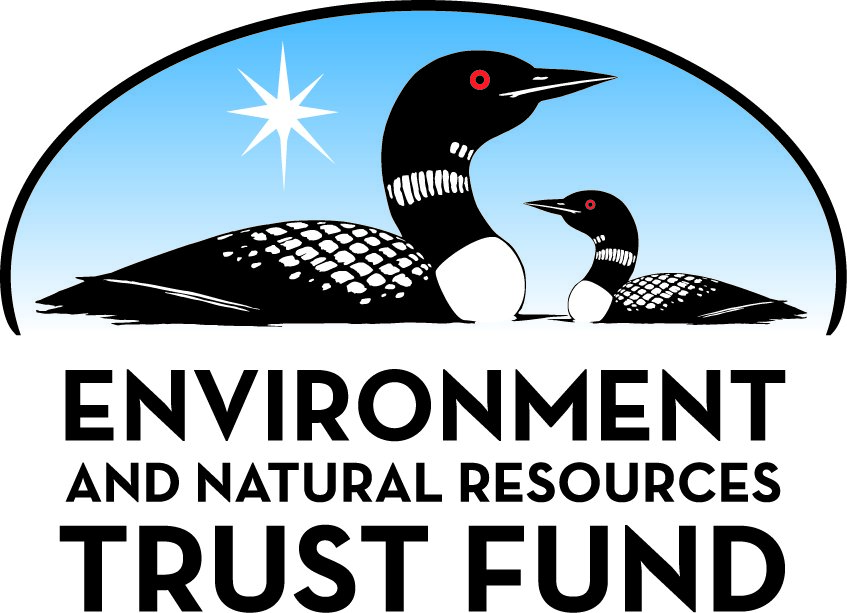 Environment and Natural Resources Trust Fund2022 Request for ProposalGeneral InformationProposal ID: 2022-008Proposal Title: The Missing Link: Gull Lake Trail, Fairview TownshipProject Manager InformationName: Marla YohoOrganization: Fairview Township - Fairview Trail North Portion - Gull Lake TrailOffice Telephone: (218) 825-9322Email: fairviewtownship@msn.comProject Basic InformationProject Summary: This 3.7-mile portion of the Fairview Township Trail is the missing link that completes the Gull Lake Trail master plan for this recreational amenity in the Brainerd Lakes area.Funds Requested: $2,362,000Proposed Project Completion: June 30 2023LCCMR Funding Category: Land Acquisition, Habitat, and Recreation (G)Project LocationWhat is the best scale for describing where your work will take place?  
	Region(s): CentralWhat is the best scale to describe the area impacted by your work?  
	Region(s): CentralWhen will the work impact occur?  
	During the Project and In the FutureNarrativeDescribe the opportunity or problem your proposal seeks to address. Include any relevant background information.There’s an amazing opportunity waiting to be realized in central Minnesota. The Gull Lake Trail, the newest regionally significant trail system in the Brainerd Lakes area, currently has 17.3 of its 21-mile route completed or under contract for construction. The remaining section of 7.8 miles in Fairview Township is the missing link to making the project fully functional. The Gull Lake Trail is a connecting link to the Paul Bunyan State Trail, Minnesota’s 120-mile paved multi-recreational trail. From here, users have access to the Heartland State Trail, Blue Ox Trail and the Pillsbury State Forest trail system. Without the construction of this portion, the trail would not serve its greater recreational purpose for the area or state.

There's also an opportunity to increase safe recreation options. Completing this trail around Gull Lake will provide residents, visitors and guests at the many resorts along this route a safe place to bike, walk, run or push baby strollers. County Road 77 has narrow shoulders and cars often surpass the 55 MPH speed limit on the hilly, windy highway making access to active, healthy lifestyle choices difficult.What is your proposed solution to the problem or opportunity discussed above? i.e. What are you seeking funding to do? You will be asked to expand on this in Activities and Milestones.Fairview Township has already spent $178,000 to complete the plans and specifications for the ENTIRE 7.8-MILES of this 10-ft wide, paved trail. 
Expenditures and approvals include: 
-Bolton & Menk Engineering: plans and bid specifications;
-Wetland Delineations; 
-soil borings; 
-an archaeological survey and approval from the Dept of Indian Affairs; 
-approval from the DNR Natural Heritage Dept; 
-topographical surveys; 
-County and DNR environmental approvals. 

As shown under the Non-ENRFT Funds section of this application, we have been approved for State grants (GMRPT & DNR) of $1,274,597; and Non-state grants and private, township, and county funding of $445,932. 
These funds will cover the construction of the southern 4.1 miles of the Fairview Trail. The township has just signed a $1,458,982 contract with Gladen Construction for that portion of the trail, which will be completed during the summer of 2021. 

We are now seeking funds for the final 3.7 miles of the Fairview Trail. The plans are ready and only require some minor tweaking. We have permission from Cass County for placement in their County 77 highway ROW. A small easement lease with the DNR is under-way. The entire trail is truly a “shovel-ready” project.What are the specific project outcomes as they relate to the public purpose of protection, conservation, preservation, and enhancement of the state’s natural resources? This project embodies and correlates to the LCCMR 2022 Funding Priority G: Land acquisition, Habitat, and Recreation. 
It proposes the following outcomes: Protection and/or enhancement of existing area resources and aesthetics; and connection to state, regional, and local parks and trails. It will run exclusively within the road right-of-way, lessening the environmental impact. The trail will provide safe access to the natural and scenic environment. Being ADA compliant, it offers an easy way to introduce activity to every age and ability. Additionally, environmentally-friendly alternative transportation, such as e-bikes, can use it to access local businesses.Activities and MilestonesActivity 1: Construct 3.7-miles of "shovel-ready" Fairview Township trail, connecting existing trails in Cities of East Gull Lake, LakeShore and NisswaActivity Budget: $2,362,000Activity Description: 
The main objective is completion of the final 3.7-miles of the Fairview Township portion of the Gull Lake Trail on the northern end of CSAH77. 
Tasks include: 
1) Acquire final 20-year lease contracts from State of MN- Lands & Minerals for easement in CSAH 77 right-of-way for total .8 mile section on 3 parcels; 
2) Bolton & Menk create finalized 3.7-mile specifications for bidding process; 
3) Advertise in trade and local publications using competitive bid process and award  contract to winning contractor; 
4) Construction begins July, 2022; 
5) Construction ends October, 2022. 
The outcome will be a complete Gull Lake Trail with connections to other regional and state trail systems. This will have an enormous impact on residents, guests, and local businesses by creating a continuous 21-mile route from the city of East Gull Lake to Nisswa. The route will be a safe and easily accessible place to enjoy the beautiful natural environment of this area. Construction will be managed and evaluated by both Bolton & Menk and township staff.Activity Milestones: Project Partners and CollaboratorsLong-Term Implementation and FundingDescribe how the results will be implemented and how any ongoing effort will be funded. If not already addressed as part of the project, how will findings, results, and products developed be implemented after project completion? If additional work is needed, how will this be funded? 
Upon completion of the final 3.7-miles through Fairview Township, the Gull Lake Trail master plan will be complete and no further work is currently anticipated. Fairview Township has a 20-year agreement in place with Cass County for trail maintenance. The associated costs and funding are accounted for in township budgets going forward.Project Manager and Organization QualificationsProject Manager Name: Marla YohoJob Title: Clerk-TreasurerProvide description of the project manager’s qualifications to manage the proposed project. 
As Township Clerk-Administrator, Ms. Yoho has successfully handled co-writing grants and processing paperwork needed on the first (4.1-mile) portion of the Fairview Trail. She has successfully worked with the Greater MN Regional Parks and Trails Commission and the DNR for prior funding; the DNR, township property owners and the Cass County Highway Department for trail easements; and has worked with various Minnesota state agencies to complete and get approval on archaeological surveys, wetland mitigation, and environmental requirements. She is directly supervised by a Board of Supervisors who must approve any actions which encumber the township.
As a township, we are working in conjunction with Bryan Drown, an engineer with the Bolton & Menk firm.
Bryan Drown
Bolton & Menk Inc.
7656 Design Rd, Baxter, MN 56425 
(218) 821-5242     Bryan.Drown@bolton-menk.com
Mr. Drown is a Licensed Professional Engineer in the State of Minnesota and has been in the Civil Engineering industry since 1998. He is experienced in highway and street design, trail and sidewalk design, municipal utility design, site design, stormwater management, and residential and commercial development.
His background includes preparing preliminary and final construction documents, project specifications, contract administration, and project management. Mr. Drown is certified in the design of Storm Water Pollution Prevention Plans (SWPPPS) to meet the requirements of the NPDES Stormwater Permit.Organization: Fairview Township - Fairview Trail North Portion - Gull Lake TrailOrganization Description: 
Located in the southeast corner of Cass County, Fairview Township is home to many beautiful natural resources, including lush forests, beautiful lakes and rich agricultural land.
Fed by rapid growth in the nearby cities of Brainerd and Baxter, Fairview has a year-round population of 895. That number is multiplied many times over in the summer with resort guests and visitors to the area.
The recreational opportunities on Gull, Agate and Rock Lakes as well as in the Pillsbury State Forest and at Mount Ski Gull attract tourists, campers, fishermen, horseback riders and hunters in the summer, and skiers and snowmobilers in the winter. Fairview is home to and surrounded by some of the finest resorts and golf courses in Minnesota.Budget SummaryClassified Staff or Generally Ineligible ExpensesNon ENRTF FundsAcquisition and RestorationParcel ListEasement (Other) Acquisition1. Describe the selection process for identifying and including proposed parcels on the parcel list, including an explanation of the criteria and decision-making process used to rank and prioritize parcels. 
In 1975, Cass County constructed CSAH 77. They hold a recorded 100- to 120-ft width easement for the length of CSAH 77 as it runs through Fairview Township. At the time of construction, there was an apparent assumption of easement across the land owned by the State of Minnesota, but an easement was never actually recorded. The Cass County Highway Department has given Fairview Township the right to place their 7.8-miles of trail within the Cass County right-of-way easement. However, on the three parcels of State of Minnesota-owned land that the highway crosses, Fairview Township must complete an easement agreement with the State of Minnesota, Department of Lands and Minerals. It is necessary to acquire this easement in order to keep the continuity of the trail. These easements will be covered in 20-year contracts. If this expense is not an acceptable expense, Fairview Township will cover the costs of the lease.2. List all adopted state, regional, or local natural resource plans in which the lands included in the parcel list are identified for the acquisition purposes you propose. Include the URL to the plan if one is available. 
NA3. For any parcels acquired in fee title, a restoration and management plan must be prepared. Summarize the components and expected outcomes of restoration and management plans for parcels acquired by your organization, how these plans are kept on file by your organization, and overall strategies for long-term plan implementation, including how long-term maintenance and management needs of the parcel will be financed into the future. 
NA4. For each parcel to be conveyed to a State of Minnesota entity (e.g., DNR) after purchase, provide a statement confirming that county board approval will be obtained. 
This land will not be purchased. The Township will be leasing an easement across State of Minnesota owned land. The easements will each be 20-ft wide and will measure approximately 1.5 miles in length. The lease will be 20-years in length. If the lease expense is not an acceptable expense, the township will cover the costs.5. If applicable (see M.S. 116P.17), provide a statement confirming that written approval from the DNR Commissioner will be obtained 10 business days prior to any final acquisition transaction. 
NAAttachmentsRequired AttachmentsMapFile: Alternate Text for MapThis map shows the entire Gull Lake Trail as it encircles the western border of Gull Lake. It also shows the eventual connections to the Paul Bunyan Trail.
Segments labeled 1 and 2 depict the Fairview Township portion of the Gull Lake Trail. The 4.1 miles of segment 2 will be under construction during the summer of 2021. The 3.7-miles of segment 1 highlights the portion covered in our grant request.
The two segments shown in the City of East Gull Lake (3) and City of Lake Shore (4) are existi...Board Resolution or LetterOptional AttachmentsSupport Letter or OtherAdministrative UseDoes your project include restoration or acquisition of land rights? 
	Yes: Easement (Other) Acquisition, Does your project have potential for royalties, copyrights, patents, or sale of products and assets? 
	NoDo you understand and acknowledge IP and revenue-return and sharing requirements in 116P.10? 
	N/ADo you wish to request reinvestment of any revenues into your project instead of returning revenue to the ENRTF? 
	N/ADoes your project include original, hypothesis-driven research? 
	NoDoes the organization have a fiscal agent for this project? 
	Yes,  Cass CountyDescriptionCompletion DateMobilization, install erosion control, clearing & grubbingAugust 31 2022Trail gradingAugust 31 2022Aggregate baseSeptember 30 2022Trail pavingSeptember 30 2022Turf restorationOctober 31 2022NameOrganizationRoleReceiving FundsJenny GunsburyFairview Trail North Portion- Gull Lake TrailFairview Trail Committee Chair, co-grant writerNoTeri HastingsCity of Lake ShoreGull Lake Trail coordinator for Lake ShoreNoRod MasonCity of East Gull LakeGull Lake Trail coordinator for East Gull LakeNoJenny MaxCity of NisswaGull Lake Trail coordinator for NisswaNoJosh StevensonCass CountyFiscal agent for Fairview Township, Gull Lake TrailNoDan GolnerMN Department of Natural ResourcesGrant administratorNoInitiative FoundationDon HickmanGrantor of trail fundingNoKarl SampBrainerd Lakes Community FoundationFundraising partnerNoRenee MattsonGreater MN Regional Parks & Trails CommissionExecutive DirectorNoMatt BoyerDNR Lands and Minerals DepartmentEasement acquisitionYesDarrick AndersonCass County Highway DepartmentCounty EngineerNoCategory / NameSubcategory or TypeDescriptionPurposeGen. Ineli gible% Bene fits# FTEClass ified Staff?$ AmountPersonnelSub Total-Contracts and ServicesBolton & Menk, IncProfessional or Technical Service ContractFirm providing engineering, legal, financial review, and administrative support for bidding, contract letting and overall construction of the trail. Bolton & Menk has been the engineering firm on the project since 2017 and are most familiar with the terrain, specifications and the surrounding variables.0$209,100TBDProfessional or Technical Service ContractConstruction costs. Contractor selected through competitive bid process for 3.7-mile segment of overall trail,0$2,091,400Sub Total$2,300,500Equipment, Tools, and SuppliesSub Total-Capital ExpendituresSub Total-Acquisitions and StewardshipOther Acquisition Acres: 1.5  Parcels: 3  Miles: 0.8 $20,000Sub Total$20,000Travel In MinnesotaSub Total-Travel Outside MinnesotaSub Total-Printing and PublicationPublicationPrinting of bid requestsPublication of requests for trail construction bids$800Sub Total$800Other ExpensesPurchase Wetland Credits from Aitkin CountyTo replace wetlands that will be disturbed during trail construction$40,700Sub Total$40,700Grand Total$2,362,000Category/NameSubcategory or TypeDescriptionJustification Ineligible Expense or Classified Staff RequestCategorySpecific SourceUseStatusAmountStateCashDNR Regional Trail GrantEngineering costsSecured$68,278CashGreater Minnesota Regional Parks & TrailsEngineering and construction costsSecured$1,206,319State Sub Total$1,274,597Non-StateCashDNR Federal Trail Grant ProgramConstruction costsSecured$150,000CashInitiative FoundationPreliminary planningSecured$2,500CashCass County Fund 73Construction costsSecured$180,000CashPrivate donations from residentsEngineering and construction costsSecured$41,432CashFairview Township Community Projects FundEngineering and construction costsSecured$72,000Non State Sub Total$445,932Funds Total$1,720,529NameCountySite SignificanceActivityAcresMilesEstimated CostType of LandownerEasement or Title HolderStatus of WorkState of Minnesota 20-Year Lease: Area 1 PID 14-113-1001CassCass Cty Hwy (CSAH) 77 Road Easement, trail placementEasement - Other0.150.1$2,500PublicFairview TownshipNegotiations in ProgressState of Minnesota 20-Year Lease: Area 2, PID 14-007-0001CassCass Cty Hwy (CSAH) 77 Road Easement, trail placementEasement - Other0.430.2$5,000PublicFairview TownshipNegotiations in ProgressState of Minnesota 20-year Lease: Area 3A & 3B, PID  14-006-0001CassCass Cty Hwy (CSAH) 77 Road Easement, trail placementEasement - Other0.920.5$12,500PublicFairview TownshipNegotiations in ProgressTotals1.50.8$20,000TitleFileCass County ResolutionFairview Board ResolutionTitleFileGull Lake Trail Location Map in colorLetters of Support Highlights7.8 Mile Fairview Trail SpreadsheetGull Lake Trail Cooperative AgreementDNR Lease area mapsPreliminary Cost EstimateCo-Project ManagersCass County Trail Placement ApprovalHighlights along the Gull Lake Trail